  MATEMÁTICA – MEDIDAS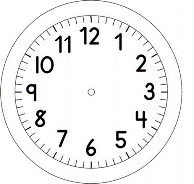 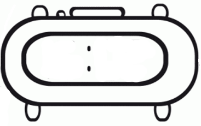 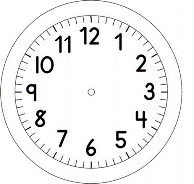 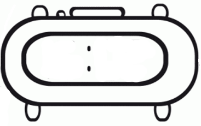 LEIA AS PERGUNTAS E RESPONDA NOS BALÕEZINHOS VERDES. COLOQUE A PRIMEIRA LETRA DE SEU NOME NO QUADRADINHO AO LADO:DESENHE AS PESSOAS DA  FAMÍLIA QUE MORAM EM SUA CASA, ORDENANDO DO MAIS ALTO PARA O MAIS BAIXO. ESCREVA OS NOMES DE CADA PESSOA AO LADO DOS DESENHOS.